Viernes03de diciembreCuarto de PrimariaArtesMi expresión geométricaAprendizaje esperado: Organiza formas geométricas y orgánicas para expresar ideas y sentimientos.Énfasis: Expresa ideas, sentimientos y emociones a partir de la organización de cuerpos geométricos.¿Qué vamos a aprender?El día de hoy seguirás aprendiendo sobre la tridimensionalidad con cuerpos geométricos y su presencia en la arquitectura, especialmente en la obra del arquitecto mexicano Luis Barragán.¿Qué hacemos?Realiza las siguientes actividades.Busca en casa figuras y objetos e indica cuáles son figuras geométricas y cuáles cuerpos geométricos.Cuadrado y cubo (un dado).Círculo y esfera (una pelota).Rectángulo y prisma (una caja de cartón).Triángulo y pirámide (un cuerpo geométrico de cartón).A partir de lo que ya has aprendido, explica la diferencia entre figura geométrica y cuerpo geométrico. También explica las características de la bidimensionalidad y tridimensionalidad.Puedes apoyarte en las sesiones del 12 y 15 de octubre, donde empezaste a estudiar este tema.¿Has identificado que muchos edificios y casas tienen formas de cuerpos geométricos?Por ejemplo: un edificio se asemeja a un prisma, o una casa puede parecer un cubo.Aunque hay que reconocer que algunos tienen formas más elaboradas o complejas, pero existen otros con formas muy definidas.Observa las siguientes obras arquitectónicas construidas a partir de cuerpos geométricos: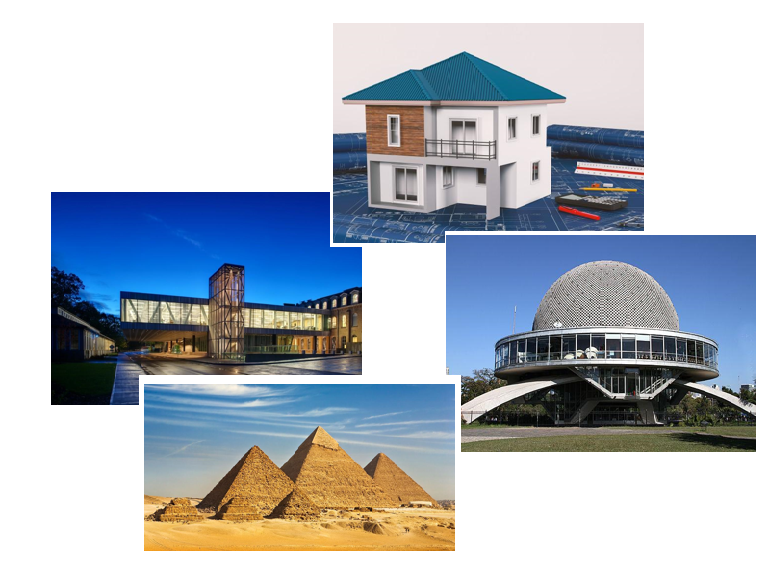 Como puedes ver, estas construcciones tienen forma de cuerpos geométricos.Para entender mejor la relación que existe entre geometría y arquitectura, ve el siguiente video, que habla de un gran arquitecto mexicano, llamado Luis Barragán, quien hizo uso de la geometría en el diseño de sus obras. Observa los fragmentos del minuto 3:44 a 4:22 y del 23:11 a 24:40Especiales del once, Luis Barragán, un legado universal.https://youtu.be/8AluXXRqnJ8Luis Barragán fue un gran arquitecto, realizó varias obras arquitectónicas importantes, como las famosas torres de Satélite, que son una composición de prismas triangulares acomodados con cierto orden y de distintos colores que se encuentran ubicadas en una avenida muy importante del Estado de México.En la clase de hoy recordaste la diferencia entre figura geométrica y cuerpo geométrico, aprendiste la relación que existe entre cuerpo geométrico y arquitectura y conociste un poco de la obra de Luis Barragán.Platica con tu familia lo que aprendiste, seguro les parecerá interesante y podrán decirte algo más.¡Buen trabajo!Gracias por tu esfuerzo.